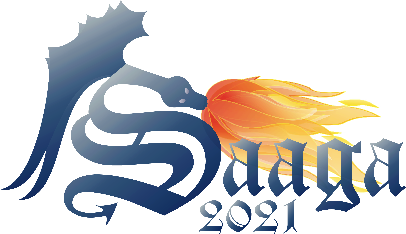 Piirileiri Saaga järjestetään kesällä 2021Etelä-Karjalan Partiolaisten piirileiri Saaga siirtyi koronaviruksen vuoksi kesälle 2021. Leiri järjestetään 19.-26.7.2021.Kaikessa Saagan valmistelussa otetaan huomioon koronavirustilanne ja noudatetaan Suomen Partiolaisten sekä THL:n ohjeistusta.Tässä kirjeessä kerromme ajankohtaisia ja tärkeitä asioita piirileiristä. Leirin tekijöille kaikkien osallistujien turvallisuus on ykkösjuttu. Seuraamme tarkasti Suomen hallituksen ja Suomen Partiolaisten linjauksia ja toimimme niiden mukaan.Saaga-leirin ilmoittautuminen alkaa helmikuussa 2021. Jos ehdit ilmoittautua leirille jo viime vuonna, pitää ilmoittautuminen tehdä uudestaan.Milloin leiri on?Sudenpennut leireilevät pääsääntöisesti 22.-25.7.2021 ja seikkailijat, tarpojat, samoajat, vaeltajat ja aikuiset pidemmän ajan 19.-26.7.2021. Perhepartiolaiset ja perheen kanssa leirille tulevat sudenpennut voivat leireillä myös pidemmän ajan. Lisäksi aikuiset voivat osallistua leirille vaikka vain päiväksi tai pariksi. Keitä sinne tulee ja mitä siellä tehdään?Piirileiri kokoaa yhteen kaikki eteläkarjalaiset partiolaiset. Leirille osallistuu partiolaisia myös muualta Suomesta ja mahdollisesti myös ulkomailta tilanteen niin salliessa. Piirileiri Saagalle odotetaan noin 500 osallistujaa. Leirillä opitaan uusia retki- ja leiritaitoja. Partiosta kiinnostuneet voivat löytää uuden harrastuksen ja päästä kokeilemaan leirielämää. Piirileiri Saaga tarjoaa elämyksiä niin ensikertalaisille kuin konkareille.  Voinko ottaa kaverin mukaan?Saagalle ovat tervetulleita myös ei-vielä-partiolaiset. Mukaan voi siis ottaa vaikkapa vanhemman tai hyvän kaverin. Leiri on ei-vielä-partiolaiselle saman hintainen kuin muillekin. Ilmoittautuminen tehdään samoilla ohjeilla. Voiko mukaan lähteä koko perhe?Kyllä voi! Leiriarkea turvaamassa on runsaasti aikuisia. Sinäkin voit halutessasi lähteä leirille. Ole rohkeasti yhteydessä lippukuntaan tästä mahdollisuudesta! Saagan perheleiri Kotikolo on paikka, jossa voit leireillä alle kouluikäisten kanssa. Lasten kanssa leirille voi osallistua koko ajaksi tai vain osaksi aikaa. Sudenpentuikäiset lapset voivat majoittua perheleirissä vanhempiensa kanssa ennen ja jälkeen sudenpentuleirin. Kotikolossa leirielämä ja olosuhteet rakennetaan lapsiperheitä varten.   Saaga-leiri tehdään yhdessä. Jokainen aikuinen leirillä on mukana mahdollistamassa lasten ja nuorten leiriseikkailua. Kahden vanhemman perheissä toisella tulee olla kokopäiväinen pesti leirillä ja toinen huolehtii lapsista. Vaihtoehtoisesti molemmilla voi olla puolipäiväinen pesti.  Kaikki perheleirissä majoittuvat aikuiset osallistuvat perheleirin yhteisiin “kotitöihin”. Pestejä voi selata ja hakea Saagan nettisivujen www.saaga2020.fi etusivulta löytyvän linkin kautta. Kotikolossa majoittaudutaan itse mukana tuoduissa teltoissa. Perheleiriläiset osallistuvat sovelletusti sudenpentu- ja seikkailijaohjelmaan. Luvassa on myös perheleirin omaa ohjelmaa.   Mitä leiri maksaa?Leirin hinnat: 130 euroa (pitkä leiri), 60 euroa (lyhyt leiri, sudenpennut), 90 euroa (pestissä toimivat ja pitkän leirin olevat sudenpennut), päivähinta 25 euroa. Päivähinta ei ole mahdollinen leiriläisille. Alle 3-vuotiaat leireilevät ilmaiseksi. Ilmoittautuminen Saagalle alkaa alkuvuodesta. Kesän 2020 leirille tehdyt ilmoittautumiset on poistettu ja kesälle 2021 ilmoittaudutaan uudelleen. Leirimaksu laskutetaan yhdessä erässä toukokuussa. Lasku lähetetään suoraan jokaiselle osallistujalle tämän Kuksassa määrittelemällään tavalla. Vaihtoehtoina on sähköpostilasku, verkkolasku tai paperilasku. Kannattaa tarkistaa, että Kuksassa on valittu sähköposti- tai verkkolasku luonnonvarojen säästämiseksi. Laskun maksuaika on 14 vuorokautta. Laskulla on huomioitu automaattisesti mahdollinen stipendi tai lippukunnan myöntämä tuki. Maksettu osallistumismaksu on edellytys leirialueelle pääsyyn.  Saagalle on mahdollista hakea stipendiä leirimaksun osittain tai kokonaan kattamiseksi Stipendiä voivat hakea vain partiolaiset. Stipendihakemus tulee tehdä ilmoittautumisajan puitteissa ilmoittautumislomakkeen lopussa olevan ‘Ilmoittaudu ja ano stipendiä’ -kohdasta! Stipendihakemukset ovat luottamuksellisia ja ne käsittelee Etelä-Karjalan Partiolaiset ry:n työvaliokunta. Osallistuja antaa suostumuksensa tietojen luovutukseen hakemuksen yhteydessä. Stipendit myönnetään puhtaasti hakemukseen kirjattujen tietojen perusteella, eikä siihen tarvitse liitteitä. Hakulomakkeessa kysytään esimerkiksi ruokakunnan kokoa ja yhteenlaskettuja vuosituloja. Stipendejä voi hakea kolmessa eri kategoriassa, joita ovat: 100 %, 50 % sekä 25 %. 
Myönnettävä stipendi saattaa olla eri suuruinen kuin haettu stipendi, ei kuitenkaan haettua eikä osallistujan leirimaksua suurempi. Stipendiryhmä kertoo päätöksistään suoraan osallistujalle ja ne huomioidaan automaattisesti laskutuksessa. Kielteisen tai alennetun stipendipäätöksen saaneet voivat halutessaan peruuttaa osallistumisensa maksutta 31.5.2021 mennessä. IlmoittautuminenIlmoittautuminen Saagalle alkaa alkuvuodesta. Saagalla on kesätyötakuu, joka on voimassa 31.5.2021 asti. Tällä kannustetaan ilmoittautumaan leirille, vaikka kesätyöt eivät olisi ilmoittautumisen loppuun mennessä tiedossa. Jos kesätyö sattuu leirin päälle, osallistuja saa leirimaksun kokonaisuudessaan takaisin. Kesätyö- ja kesälomaturva kattaa sitä hakeneen leiriläisen, tämän perheleiri-ikäiset (0-6 -vuotiaat) lapset sekä puolison. Osallistumisen perumiseen tarvitaan todistus työnantajalta.  LeirituotteetLeirituotteita voi ostaa vain ennakkoon. Leirituotteiden, kuten t-paitojen, tilaaminen tapahtuu Kuksan kautta. Leirituotteiden kuvat ja tarkemmat tilausohjeet tulevat myöhemmin. Ota Saaga seurantaanSaagan löydät Facebookista ja Instagramista. Käy kurkkaamassa @saaga2021 ja kutsu kaveritkin tykkäämään!